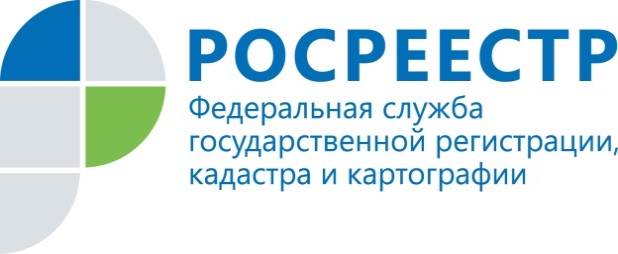 Помощник руководителя Управления Росреестра                                    ПРЕСС-РЕЛИЗпо Приморскому краю по СМИ  А. Э. Разуваева+7 (423) 241-30-58моб. 8 914 349 45 85
25press_rosreestr@mail.ruhttps://rosreestr.ru/  690091, Владивосток, ул. Посьетская, д. 48Межведомственный турнир в боулингВ День Молодежи коллективы пяти ведомств сразились в боулингВладивосток, 28.06.2019   27 июня, в День молодежи, пять ведомств Приморского края (Управление Росреестра по Приморскому краю, Кадастровая палата, Управление Минюста по Приморскому краю, Приморскстат, Управление Федерального казначейства по Приморскому краю) в составе 50 человек боролись за победу в межведомственном турнире по боулингу среди молодежи. Инициатором выступил Молодежный совет Управления Росреестра по Приморскому краю. Коллеги на предложение откликнулись сразу – подобное соревнование уже проводилось и все с удовольствием решили повторить турнир, тем более, что в тот раз победу одержала молодёжь из Управления Федерального Казначейства и всем остальным не терпелось на этот раз вырвать пальму первенства у победителей последнего турнира! За участников болела внушительная группа поддержки, состоящая из коллег и родственников соревнующихся. Не упустили шанс поболеть за пап и мам дети – подрастающее поколение принимало активное участив в процессе, выбирая шары и озвучивая удачно сбитые кегли победным кличем!  В этот раз победу одержала молодежь Кадастровой палаты!Команды пришли к торжественному соглашению встретиться ровно через год. Победитель получил право выбрать вид состязаний. Впереди у команд есть время подготовиться, а Молодежному совету Управления Росреестра по Приморскому краю - придумать новые интересные мероприятия, отлично «работающие» на сплочение коллектива, выработку командного духа и желание одержать победу!О РосреестреФедеральная служба государственной регистрации, кадастра и картографии (Росреестр) является федеральным органом исполнительной власти, осуществляющим функции по государственной регистрации прав на недвижимое имущество и сделок с ним, по оказанию государственных услуг в сфере ведения государственного кадастра недвижимости, проведению государственного кадастрового учета недвижимого имущества, землеустройства, государственного мониторинга земель, навигационного обеспечения транспортного комплекса, а также функции по государственной кадастровой оценке, федеральному государственному надзору в области геодезии и картографии, государственному земельному надзору, надзору за деятельностью саморегулируемых организаций оценщиков, контролю деятельности саморегулируемых организаций арбитражных управляющих. Подведомственными учреждениями Росреестра являются ФГБУ «ФКП Росреестра» и ФГБУ «Центр геодезии, картографии и ИПД». В ведении Росреестра находится ФГУП «Ростехинвентаризация – Федеральное БТИ». 2018 год – юбилейный для Росреестра, так как в этом году ведомство отмечает 10-летие образования Росреестра на территории соответствующих субъектов Российской Федерации и 20-летие создания в Российской Федерации системы государственной регистрации прав на недвижимое имущество и сделок с ним.Территориальным отделом Росреестра в Приморском крае руководит с декабря 2004 года Евгений Александрович Русецкий.